		Соглашение		О принятии согласованных технических правил Организации Объединенных Наций для колесных транспортных средств, предметов оборудования и частей, которые могут быть установлены и/или использованы на колесных транспортных средствах, и об условиях взаимного признания официальных утверждений, выдаваемых на основе этих правил Организации Объединенных Наций*(Пересмотр 3, включающий поправки, вступившие в силу 14 сентября 2017 года)_________		Добавление 111 – Правила № 112 ООН		Пересмотр 3 – Поправка 4Дополнение 7 к поправкам серии 01 − Дата вступления в силу: 10 октября 2017 года 		Единообразные предписания, касающиеся официального утверждения автомобильных фар, испускающих асимметричный луч ближнего или дальнего света либо оба луча и оснащенных лампами накаливания и/или светодиодными модулями (СИД)Настоящий документ опубликован исключительно в информационных целях. Аутентичным и юридически обязательным текстом является документ ECE/TRANS/
WP.29/2017/38 (1622502). _________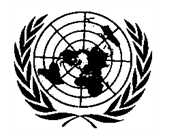 ОРГАНИЗАЦИЯ ОБЪЕДИНЕННЫХ НАЦИЙПункт 1.3.1 изменить следующим образом:«1.3.1		торговое наименование или товарный знак:		a)	огни, имеющие одно и то же торговое наименование или товарный знак, но произведенные различными изготовителями, рассматриваются в качестве огней различных типов;		b)	огни, произведенные одним и тем же изготовителем, отличающиеся только торговым наименованием или товарным знаком, рассматриваются в качестве огней одного типа».Включить новый пункт 2.4 следующего содержания:«2.4		Если речь идет о типе огня, отличающемся от ранее официально утвержденного типа только торговым наименованием или товарным знаком, то достаточно представить:2.4.1		заявление изготовителя огня о том, что представленный тип идентичен (за исключением торгового наименования или товарного знака) уже официально утвержденному типу и производится тем же изготовителем, причем это удостоверяется по его коду официального утверждения;2.4.2		два образца с новым торговым наименованием или товарным знаком либо соответствующие документы».Пункт 5 изменить следующим образом:		«5.		Общие технические требования		К настоящим Правилам применяют требования, предусмотренные в разделе 5 "Общие технические требования", разделе 6 "Отдельные технические требования" и приложениях, на которые сделаны ссылки в вышеназванных разделах правил № 48, 53, 74 или 86 и серий поправок к ним, действующих на момент подачи заявки на официальное утверждение типа огня.		Если возможно проведение проверки огня в момент официального утверждения его типа, то применяют требования, касающиеся каждого огня и категории/й транспортных средств, для использования на которых предназначен данный огонь.5.1		…»Пункт 6.4.3 изменить следующим образом:«6.4.3		Дополнительные испытания проводятся после поворота отражателя по вертикали на ±2º по отношению к его первоначальному положению с помощью устройства регулировки фар или минимум до упора в том случае, если его нельзя повернуть на 2º. После переориентации всей фары в сборе (например, с помощью гониометра) в соответствующем противоположном направлении значения светового потока в указываемых ниже направлениях должны находиться в следующих пределах:		луч ближнего света: точки B50L и 75 R (B50R и 75 L соответственно);		луч дальнего света: IM и точка HV (в процентах от IM)».Пункты 10.1−10.5 изменить следующим образом:«10.1		Фары изготавливают таким образом, чтобы они соответствовали типу, официально утвержденному на основании настоящих Правил.		Проверку соответствия требованиям, изложенным в пунктах 6 и 7 выше, проводят следующим образом:		Должны соблюдаться минимальные требования в отношении процедур контроля за обеспечением соответствия производства (СП), изложенные в приложении 5 к настоящим Правилам.		Должны соблюдаться минимальные требования в отношении отбора образцов, производимого инспектором, изложенные в приложении 7 к настоящим Правилам.10.2		Орган, предоставивший официальное утверждение типа, может в любое время проверить методы контроля за обеспечением соответствия, применяемые на каждом производственном объекте. Обычно эти проверки проводят один раз в два года.10.3		Фары с явными неисправностями не учитываются.10.4		Установочная отметка не учитывается.10.5		Точки измерения 1−8, указанные в пункте 6.2.4 настоящих Правил, не учитываются».Пункт 10.6 исключить.Приложение 2, рис. 5–10 изменить следующим образом:«	...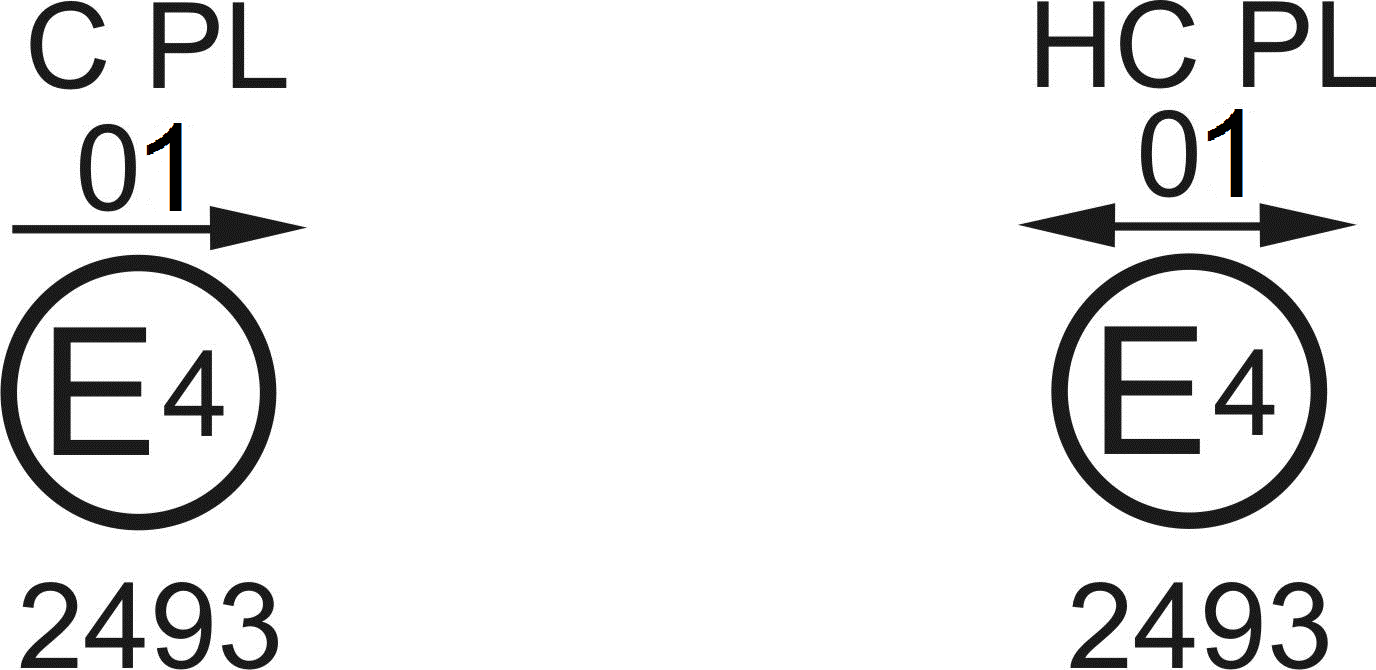 	Фара, на которую нанесен изображенный выше знак официального утверждения, представляет собой фару с рассеивателем из пластического материала, отвечающую требованиям настоящих Правил только в отношении огней ближнего света, и предназначена:Рис. 5: Класс А − только для левостороннего движения.Рис. 6: Класс В − для правостороннего и левостороннего движения.	Рис. 7							Рис. 8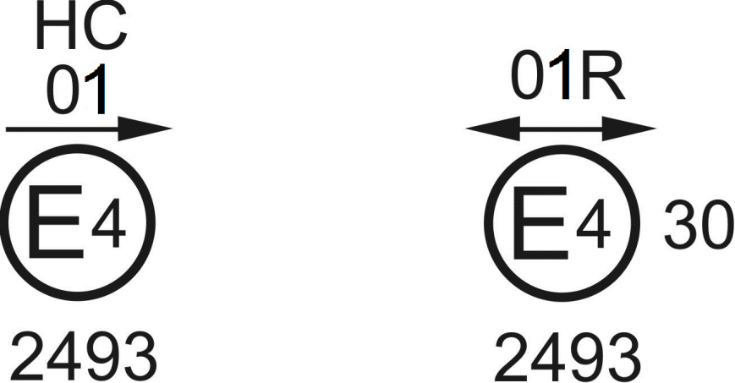 	Фара, на которую нанесен изображенный выше знак официального утверждения, представляет собой фару, отвечающую требованиям настоящих Правил:Рис. 7: Класс В − только в отношении огней ближнего света и предназначен только для левостороннего движения.Рис. 8: Класс А − только в отношении огней дальнего света.	Рис. 9							Рис. 10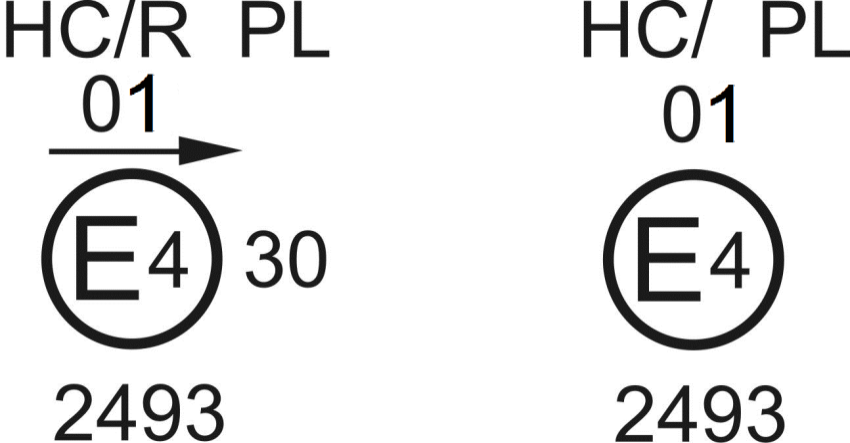 Идентификация фары с рассеивателем из пластического материала, отвечающей требованиям настоящих Правил:Рис. 9: Класс В − в отношении огней ближнего и дальнего света и предназначен только для левостороннего движения.Рис. 10: Класс В − только в отношении огней ближнего света и предназначен только для правостороннего движения.Огни ближнего света не должны включаться одновременно с огнями дальнего света и/или с другой совмещенной фарой…»Приложение 3Рис. B исправить следующим образом:		«Рис. В
Луч ближнего света для правостороннего движенияh-h = горизонтальная плоскость, v-v = вертикальная плоскость, проходящая 
через оптическую ось фарыДля левостороннего движения испытательные точки располагаются в зеркальном отражении относительно линии V-V».Приложение 4Вводную часть изменить следующим образом:		«Испытания фар в сборе		После измерения фотометрических величин в соответствии с предписаниями настоящих Правил в точке Imax для луча дальнего света и в точках 25 L, 50 R и B 50 L (или 25 R, 50 L, B 50 R для фар, предназначенных для левостороннего движения) для луча ближнего света проводится проверка образца фары в сборе на стабильность фотометрических характеристик в условиях эксплуатации. Под «фарой в сборе» понимается сам комплект фары и все окружающие ее части корпуса и лампы, которые могут оказать воздействие на ее способность теплового рассеивания.		…»Пункт 1.2.1.1.2 изменить следующим образом:«1.2.1.1.2	Для фары с внешним рассеивателем из пластического материала:		смесь воды и загрязняющего вещества, наносимая на фару, состоит из:		а)	9 частей по весу силикатного песка, размер частиц которого составляет 0−100 мкм, 		b)	1 части по весу угольной пыли органического происхождения, полученной из буковой древесины, размер частиц которой составляет 0−100 мкм,		с)	0,2 части по весу NaCMC3,		d)	5 частей по весу хлорида натрия (чистотой 99%),		е)	13 частей по весу дистиллированной воды, проводимость которой < 1 мСм/м, 		f)	2 ± 1 капли поверхностно-активного вещества4.		Эта смесь должна быть подготовлена не ранее чем за 14 дней до испытания».Пункты 2.2.1 и 2.2.2 изменить следующим образом:«2.2.1		Результат в миллирадианах (мрад) считают приемлемым для фары ближнего света, если абсолютное значение ∆r1 = | r3 − r60 |, зарегистрированное на этой фаре, не превышает 1,0 мрад (Δ r1 ≤ 1,0 мрад) в направлении вверх и 2,0 мрад (Δ r1 ≤ 2,0 мрад) в направлении вниз. 2.2.2		Однако если это значение составляет:		то проводят испытание дополнительного образца фары, установленной на испытательной опоре таким образом, как ее следует устанавливать на транспортном средстве, в соответствии с пунктом 2.1 выше после трехразового последовательного прохождения цикла, указанного ниже, для стабилизации правильного положения механических частей фары: 		а)	включение фары ближнего света на 1 час (напряжение устанавливают в соответствии с пунктом 1.1.1.2);		b)	выключение фары на 1 ч.		После этих трех циклов фара данного типа считается приемлемой, если абсолютные значения Δr, измеренные в соответствии с пунктом 2.1 выше на этом дополнительном образце, отвечают требованиям пункта 2.2.1 выше».Приложение 5 Пункт 1.2.2.1 изменить следующим образом:«1.2.2.1	для луча ближнего света значения, предписанные в настоящих Правилах, отвечают требованиям в одной точке в пределах окружности размером 0,35°, проведенной вокруг точек В 50 L (или R) (с допуском 85 кд), 75 R (или L), 50 V, 25 R и 25 L, а также в любой точке зоны IV, находящейся на расстоянии не более 0,52° над линией 25 R и 25 L;»Пункт 2.4 изменить следующим образом:«2.4		Измеряемые и регистрируемые фотометрические характеристики		На отобранных фарах проводятся фотометрические измерения в точках, которые предусматриваются в Правилах, причем при регистрации характеристик дальнего света ограничиваются точками Imax, HV1, HL, HR2, а при регистрации характеристик ближнего света (см. рис. в приложении 3) – точками B 50 L (или R), 50 L (или R), 50 V, 75 R (или L) и 25 L (или R) (см. рис. в приложении 3)».Приложение 6Пункт 2.6.1.2 изменить следующим образом:«2.6.1.2	Результаты		После испытания результаты фотометрических измерений, проведенных на фаре в соответствии с настоящими Правилами, не должны: 		a)	превышать более чем на 30% максимальные значения, предписанные в точках B 50 L, и быть ниже более чем на 10% минимальных значений, предписанных в точке 75 R (на фарах, предназначенных для левостороннего движения, измерение проводится в точках B 50 R и 75 L);		или		b)	быть ниже более чем на 10% минимальных значений, предписанных в точке HV, в случае фары, испускающей луч только дальнего света».Приложение 7Пункт 1.2.2.1 изменить следующим образом:«1.2.2.1	для луча ближнего света значения, предписанные в настоящих Правилах, соблюдены в одной точке каждой зоны измерительного экрана (на расстоянии 25 м), ограниченной окружностью радиусом 15 см, проведенной вокруг точек B 50 L (или R)1 (с допуском 85 кд), 75 R (или L), 50 V, 25 R, 25 L, а также в любой точке зоны IV, находящейся на расстоянии не более 22,5 см над линией 25 R и 25 L;»Пункты 2–4 изменить следующим образом:«2.		Первый отбор образцов		В ходе первого отбора образцов произвольно выбирают четыре фары. Первую выборку из двух образцов обозначают буквой A, а вторую выборку из двух образцов − буквой B.2.1		Соответствие производства серийных фар считается доказанным, если отклонение любого образца из выборок A и B (всех четырех огней) не превышает 20%.		В том случае, если отклонение обоих огней из выборки А не превышает 0%, измерения могут быть прекращены.2.2		Соответствие производства серийных фар не считается доказанным, если отклонение по крайней мере одного образца из выборки А или В превышает 20%.		Изготовителю предлагают обеспечить соответствие производства предъявляемым требованиям (привести его в соответствие с этими требованиями) и проводят повторный отбор образцов согласно пункту 3 ниже в течение двух месяцев после уведомления. Выборки A и B хранятся в технической службе до завершения всего процесса СП.3.		Первый повторный отбор образцов		Из партии продукции, изготовленной после приведения производства в соответствие с предъявляемыми требованиями, произвольно делается выборка из четырех огней.		Первую выборку из двух образцов обозначают буквой C, а вторую выборку из двух образцов − буквой D.3.1		Соответствие серийных фар считается доказанным, если отклонение любого образца из выборок C и D (всех четырех огней) не превышает 20%.		В том случае, если отклонение обоих огней из выборки С не превышает 0%, измерения могут быть прекращены.3.2		Соответствие производства серийных фар не считается доказанным, если отклонение по крайней мере:3.2.1		одного образца из выборки C или D превышает 20%, но отклонение всех образцов из этих выборок не превышает 30%;		изготовителю предлагают вновь обеспечить соответствие производства предъявляемым требованиям (привести его в соответствие с этими требованиями);		проводят второй повторный отбор образцов согласно пункту 4 ниже в течение двух месяцев после уведомления. Выборки C и D хранятся в технической службе до завершения всего процесса СП;3.2.2		одного образца из выборок C и D превышает 30%;		в таком случае официальное утверждение отменяют и применяют пункт 5 ниже.4.		Второй повторный отбор образцов		Из партии продукции, изготовленной после приведения производства в соответствие с предъявляемыми требованиями, произвольно делается выборка из четырех огней.		Первую выборку из двух огней обозначают буквой E, а вторую выборку из двух огней − буквой F.4.1		Соответствие производства серийных фар считается доказанным, если отклонение любого образца из выборок E и F (всех четырех огней) не превышает 20%. 		В том случае, если отклонение обоих огней из выборки E не превышает 0%, измерения могут быть прекращены.4.2		Соответствие производства серийных фар не считается доказанным, если отклонение по крайней мере одного образца из выборки E или F превышает 20%.		В таком случае официальное утверждение отменяют и применяют пункт 5 ниже.5.		Отмена официального утверждения		Официальное утверждение отменяют в соответствии с пунктом 11 настоящих Правил.6.		Вертикальное отклонение светотеневой границы		Для проверки вертикального отклонения светотеневой границы под воздействием тепла применяют следующую процедуру.		Одну из фар из выборки А подвергают испытанию в соответствии с процедурой, описание которой приведено в пункте 2.1 приложения 4, после трехразового последовательного прохождения цикла, описанного в пункте 2.2.2 приложения 4.		Фара считается приемлемой, если Δr не превышает 1,5 мрад в направлении вверх и 2,5 мрад в направлении вниз.		Если это значение превышает 1,5 мрад, но составляет не более 2,0 мрад в направлении вверх или превышает 2,5 мрад, но составляет не более 3,0 мрад в направлении вниз, то испытанию подвергают вторую фару из выборки А, причем среднеарифметическое абсолютных значений, зарегистрированных на обоих образцах, не должно превышать 1,5 мрад в направлении вверх и 2,5 мрад в направлении вниз.		Однако если на выборке А это значение 1,5 мрад в направлении вверх и 2,5 мрад в направлении вниз не выдерживается, то такой же процедуре подвергают обе фары из выборки В и значение r для каждой из них не должно превышать 1,5 мрад в направлении вверх и 2,5 мрад в направлении вниз».Рис. 1 исключить.E/ECE/324/Rev.2/Add.111/Rev.3/Amend.4−E/ECE/TRANS/505/Rev.2/Add.111/Rev.3/Amend.4E/ECE/324/Rev.2/Add.111/Rev.3/Amend.4−E/ECE/TRANS/505/Rev.2/Add.111/Rev.3/Amend.4E/ECE/324/Rev.2/Add.111/Rev.3/Amend.4−E/ECE/TRANS/505/Rev.2/Add.111/Rev.3/Amend.47 December 2017При перемещениивверхболее 1,0 мрад, но не более 1,5 мрад 
(1,0 мрад < ΔrI ≤ 1,5 мрад)внизболее 2,0 мрад, но не более 3,0 мрад 
(2,0 мрад < ΔrI ≤ 3,0 мрад)